apstiprinĀts
 Daugavpils Bērnu un jaunatnes sporta skolas direktors_________________I. UtinānsDaugavpilī, 2017.gada 31.janvārīNr. DBJSS2017/09UZAICINĀJUMS piedalīties aptaujā par līguma piešķiršanas tiesībām 2017.gada BJSS atklāto meistarsacīkšu brīvajā cīņā apbalvojumu izgatavošana Pasūtītājs: 2. Iepirkuma priekšmets: 2017.gada BJSS atklāto meistarsacīkšu brīvajā cīņā apbalvojumu izgatavošana 3. Paredzamā līgumcena: līdz EUR 40.00 bez PVN4. Līguma izpildes termiņš: 2017.gada 11.februāris.5. Nosacījumi pretendenta dalībai aptaujā5.1. Pretendent ir reģistrēts Latvijas Republikas Uzņēmumu reģistrā vai līdzvērtīgā reģistrā ārvalstīs;5.2. Pretendentam ir pieredze tehniskajā specifikācijā minētā pakalpojuma sniegšanā;5.3. Pretendentam ir jābūt nodrošinātai mājas lapai, lai būtu iespēja iepazīties ar preču klāstu;5.4. Precīzs pakalpojuma apraksts ir noteiks  tehniskajā specifikācijā (pielikums Nr.1). 6.Pretendentu iesniedzamie dokumenti dalībai aptaujā6.1. Pretendents sastādīts finanšu/tehniskais piedāvājums (2.pielikums)7.Piedāvājuma izvēles kritērijs: piedāvājums ar viszemāko cenu, kas pilnībā atbilst prasībām;8.Piedāvājums iesniedzams: līdz 2017.gada 1.februārim, plkst.15.00 9.Piedāvājums var iesniegt:9.1.personīgi, vai pa pastu pēc adreses Kandavas ielā 17a, Daugavpilī (3.stāvs, kab.305)9.2.elektroniski (e-pasts: bjssdirektors@inbox.lv)10.Paziņojums par rezultātiem: tiks ievietota Daugavpils pilsētas domei tīmekļa vietnē www.daugavpils.lv , sadaļā “Pašvaldības iepirkumi, konkursi”Pielikumā:Tehniskā specifikācija;Finanšu-tehniskā piedāvājuma forma.                                                                                                           1.pielikumsTehniskā specifikācijaVeicamā darba uzdevumi: apbalvojumus izgatavošana un piegāde;Pasūtījuma izpildināšana: 2017.gada 9.februāris;Piegāde: bezmaksasTehnisko specifikāciju sagatavojaDaugavpils Bērnu un jaunatnes sporta skolas metodiķe                                                          J. Dedele2.Pielikums2017.gada ____._______________, DaugavpilīFINANŠU - TEHNISKAIS PIEDĀVĀJUMSPiedāvājam izgatavot 2017.gada BJSS atklātajam meistarsacīkstēm brīvajā cīņā apbalvojumus par šādu cenu:3. Mēs apliecinām, kā:Nekādā veidā neesam ieinteresēti nevienā citā piedāvājumā, kas iesniegts šajā iepirkumā;Nav tādu apstākļu, kuri liegtu mums piedalīties iepirkumā un izpildīt tehniskās specifikācijās norādītās prasības.Paraksta pretendenta vadītājs vai vadītāja pilnvarota persona:Pasūtītāja nosaukumsDaugavpils Bērnu un jaunatnes sporta skolaAdreseKandavas iela 17a, Daugavpils, LV-5401Reģ.Nr.90009242212Kontaktpersona Direktors Imants Utināns, tālr. 65425346, mob.29364652e-pasts: bjssdirektors@inbox.lvNr.p.k.Preces nosaukumsAprakstsDaudzums1.Medaļa1.1.Medaļa d50mm zelta, sudraba un bronzas krāsā ar metāla centriņu un ar krāsainu lenti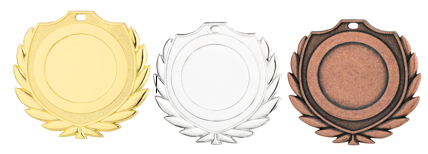 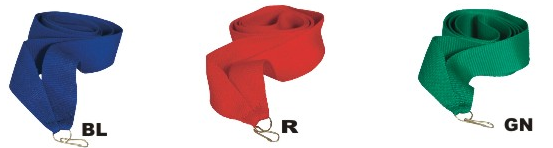 Metāla medaļa zelta, sudraba un bronzas krāsā, d50mm, biezums 2,5mm ar sacensību logo motīvu aversā un krāsainu PVC uzlīmi reversā, saskaņā ar pasūtītāja tekstu un logo, t.sk. maketēšana. Komplektā ar 11mm platu sarkanas, zilas un zaļas krāsas lentu.39 gab.Kam:Daugavpils Bērnu un jaunatnes sporta skolai, Kandavas iela 17a, Daugavpils, LV-5401Pretendents Adrese:Kontaktpersona, tās tālrunis, fakss un e-pasts:Datums:Pretendenta Bankas rekvizīti:n.p.k.PozīcijaAprakstsDaudzumsCena bez PVN1.Medaļa d50mm zelta, sudraba un bronzas krāsā ar metāla centriņu un ar krāsainu lentiMetāla medaļa zelta, sudraba un bronzas krāsā, d50mm, biezums 2,5mm ar sacensību logo motīvu aversā un krāsainu PVC uzlīmi reversā, saskaņā ar pasūtītāja tekstu un logo, t.sk. maketēšana. Komplektā ar 11mm platu sarkanas, zilas un zaļas krāsas lentu.39 gab.KopāVārds, uzvārds, amatsParaksts Datums